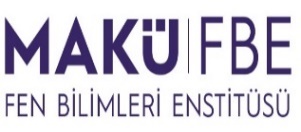 T.C.BURDUR MEHMET AKİF ERSOY ÜNİVERSİTESİFEN BİLİMLERİ ENSTİTÜSÜTEZ SAVUNMA SINAVI DUYURU FORMUTEZ SAVUNMA SINAVI DUYURUSU!…. / …. / 20...	                  İmzaDanışmanTEZ SAVUNMA SINAVI DUYURUSU!…. / …. / 20...	                  İmzaDanışmanTEZ SAVUNMA SINAVI DUYURUSU!…. / …. / 20...	                  İmzaDanışman